Ⅰ 事 業 報 告（	年	月	日から	年	月	日まで）第１ 組合の運営組織の状況に関する事項（１）総括事項（２）庶務事項（注）登記、人事異動、主たる会議等重要な事項を簡明に記載する。ただし、下表3～6に記載する事項を除く。（３）総会（注）組合員数は、総会の開催日現在とする。（４）総代会（注）組合員数、総代定数及び総代現在数は、総代会の開催日現在とする。（５）理事会（６）監査（７）役職員（注）専任とはその身分が組合職員である者、兼任とはその身分が市町村職員、農協職員等でありながら組合の業務に常時又は随時従事している者である。（８）組合員及び出資金第２ 事業活動の概況に関する事項（１）経営森林の状況（単位：ｈａ）（注）１ 分収林については、分収林特別措置法に基づく分収林契約等において、組合が造林者又は育林者となっている場合に記載する。２ 分収造林は、国有林野の管理経営に関する法律によるものである。３ 委託は森林組合法第93条第２項第３号に基づき、委託を受けて行う森林の経営によるものである。（２）育林（注）委託によるものは、面積を括弧で内書する。（３）販売（注）委託によるものは、数量を括弧で内書する。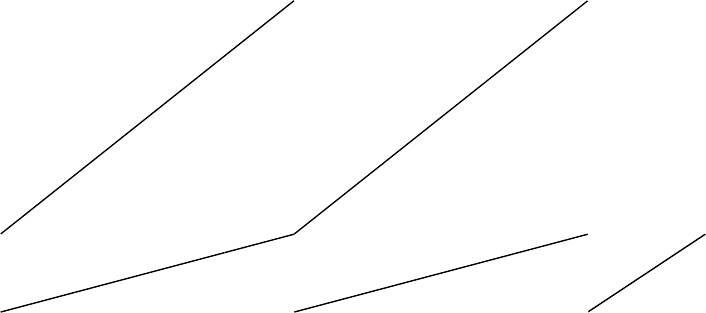 （４）労務（注）１　請負事業等で実績数値の把握できないものについては、標準功程から推算して記載する。２　従事分量配当の基礎となる延人員については、（ ）書きで別書きする。年　月	日事	項通常・臨 時の 別開　　催日　　時組合員数組合員の出席者数組合員の出席者数組合員の出席者数組合員の出席者数出 席 率通常・臨 時の 別開　　催日　　時組合員数実出席員 数代理出席員	数書面決議員	数計出 席 率年 月 日人人人人人％議事及び決議事項通常・臨時の別開　　催日　　時組合員数総代定員総代現在数　総 代 出 席 者 数総 代 出 席 者 数総 代 出 席 者 数総 代 出 席 者 数総 代 の出 席 率通常・臨時の別開　　催日　　時組合員数総代定員総代現在数　本人代理人書面計総 代 の出 席 率年 月 日人人人人人人人％議事及び 決議事項開催年月日出席者数議 事 及 び 決 議 事 項人実施年月日監査に従事した監事名監査の範囲主 な 指 摘 事 項区　分役　　員役　　員役　　員職　　員職　　員常用人区　分常 勤 理 事非常勤理事監　　事専　任兼　任常用人前期末現在人人人人人人当期就任(採用)当期辞任(退職)当期末現在区　　分組合員数出　　資　　金出　　資　　金出　　資　　金出　　資　　金出　　資　　金区　　分組合員数出資口数出資金総額出資金総額出資金総額払込済出資金額区　　分組合員数出資口数金銭出資現物出資計払込済出資金額前期末現在人口円円円円当期増加当期減少当期末現在区	分経 営 森 林 面 積経 営 森 林 面 積経 営 森 林 面 積経 営 森 林 面 積経 営 森 林 面 積経 営 森 林 面 積経 営 森 林 面 積区	分直　　　　　営直　　　　　営共　同　経　営共　同　経　営共　同　経　営委託計区	分所有権によるもの地上権、賃借権等によるもの分収林分　収造　林その他委託計前期末現在当期増加当期減少当期末現在区　　分区　　分面　積費　　　　　　用費　　　　　　用費　　　　　　用費　　　　　　用区　　分区　　分面　積材料費労務費その他計更新植栽その他ｈａ千円千円千円千円保育補植下刈枝打ち除伐………合　　計合　　計区	分区	分主　　伐主　　伐間　　伐間　　伐計計区	分区	分数量売上高数量売上高数量売上高立木立木千円千円千円木材一般用材パルプ用材杭木枕木チップ原木薪……………小　　計チップ木炭環境緑化木食用きのこ農産物チップ木炭環境緑化木食用きのこ農産物合　　計合　　計区　　分区　　分育　　林育　　林販　　売販　　売販　　売そ の 他そ の 他管　　理管　　理計区　　分区　　分更新保育立木木材その他外業内業計員内実人員延人員出役給員外実人員延人員人夫給計実人員延人員労務費